В целях реализации положений, определенных в Указе Президента Российской Федерации от 07.05.2018 № 204 «О национальных целях и стратегических задачах развития Российской Федерации на период до 2024 года»          администрация ПОСТАНОВЛЯЕТ:1. Определить ответственных должностных лиц и возложить на них ответственность за достижение целей, значений целевых показателей и решение задач национальных, федеральных и региональных проектов в части касающейся муниципального образования муниципального района «Печора» (Приложение 1).2. Ответственным должностным лицам в соответствии с приложением 1 настоящего постановления обеспечить мониторинг и контроль реализации национальных проектов, обратив особое внимание на необходимость достижения их ключевых параметров, целей и целевых показателей, а также выполнения задач и ключевых мероприятий, определенных в национальных проектах.3. Утвердить состав межведомственной рабочей группы по мониторингу и контролю за эффективностью реализации национальных, федеральных и региональных проектов на территории муниципального образования муниципального района «Печора» при главе муниципального района - руководителе администрации муниципального района «Печора» (Приложение 2).4. Утвердить Положение о межведомственной рабочей группе по мониторингу и контролю за эффективностью реализации национальных, федеральных и региональных проектов при главе муниципального района - руководителе администрации муниципального района «Печора» (Приложение 3).5. Сектору информационно-аналитической работы и общественных связей администрации муниципального района «Печора» ежемесячно осуществлять публикацию информационных материалов, посвященных реализации национальных, федеральных и региональных проектов в целях реализации положений, определенных в Указе Президента Российской Федерации от 07.05.2018 № 204 «О национальных целях и стратегических задачах развития Российской Федерации на период до 2024 года», на официальном сайте администрации муниципального района «Печора», обеспечить ведение раздела меню на официальном сайте администрации муниципального района «Печора» «Национальные проекты» с наполнением информации о проектах, ответственных за реализацию проектов, результатах реализации национальных, федеральных и региональных проектов.6. Контроль за выполнением настоящего постановления оставить за главой муниципального района – руководителем администрации.7. Настоящее постановление вступает в силу с даты подписания и подлежит размещению на официальном сайте.Приложение 1к Постановлениюадминистрации муниципального района «Печора»от «24» июля 2019 г. № 811ОТВЕТСТВЕННЫЕ ДОЛЖНОСТНЫЕ ЛИЦАЗА РЕАЛИЗАЦИЮ УКАЗА ПРЕЗИДЕНТА РОССИЙСКОЙ ФЕДЕРАЦИИОТ 07.05.2018 № 204 «О НАЦИОНАЛЬНЫХ ЦЕЛЯХ И СТРАТЕГИЧЕСКИХЗАДАЧАХ РАЗВИТИЯ РОССИЙСКОЙ ФЕДЕРАЦИИ НА ПЕРИОД ДО 2024ГОДА» НА ТЕРРИТОРИИ МУНИЦИПАЛЬНОГО ОБРАЗОВАНИЯМУНИЦИПАЛЬНОГО РАЙОНА «ПЕЧОРА»I. Национальные, федеральные и региональные проекты в социальной сфере:1. Писарева Е.Ю., заместитель руководителя администрации муниципального района «Печора», ответственный за координацию и контроль реализации национальных, федеральных и региональных проектов в социальной сфере;2. Гулько А. М., начальник Управления образования муниципального района «Печора», ответственный за реализацию федеральных и региональных проектов в рамках национальных проекта «Образование», «Демография»;3. Потапова К.К., начальник Управления культуры и туризма муниципального района «Печора», ответственный за реализацию федеральных и региональных проектов в рамках национальных проектов «Культура», «Демография»;4. Прошева Л.В., директор ГБУ РК «Центр по предоставлению государственных услуг в сфере социальной защиты населения города Печоры», ответственный за реализацию федеральных и региональных проектов в рамках национального проекта «Демография» (по согласованию);5. Дубинин А. В., заведующий сектором по физкультуре и спорту администрации муниципального района «Печора», ответственный за реализацию регионального проекта «Спорт - норма жизни» в рамках национального проекта «Демография»;6. Ширманова Н.А., и. о. директора ГУ РК «Центр занятости населения г. Печора», ответственный за реализацию регионального проекта «Содействие занятости женщин - доступность дошкольного образования для детей» в рамках национального проекта «Демография» (по согласованию);7. Рахматова М.К., главный врач ГБУЗ РК «Печорская ЦРБ», ответственный за реализацию федеральных и региональных проектов в рамках национального проекта «Здравоохранение» (по согласованию);8. Василевич С.В., заведующий сектором по социальным вопросам администрации муниципального района «Печора», ответственный за координацию по реализации национальных, федеральных и региональных проектов в социальной сфере. II. Национальные, федеральные и региональные проекты в сфере благоустройства и дорожной деятельности:1. Анищик В.А., заместитель руководителя администрации муниципального района «Печора», ответственный за координацию и контроль реализации национальных, федеральных и региональных проектов в сфере благоустройства и дорожной деятельности;2. Любчик А.Б., заведующий сектором городского хозяйства и благоустройства администрации муниципального района «Печора»,  ответственный за реализацию регионального проекта «Формирование комфортной городской среды» в рамках национального проекта «Жилье и городская среда»;3. Дячук Т.И., руководитель администрации городского поселения «Кожва», ответственный за реализацию регионального проекта «Формирование комфортной городской среды» в рамках национального проекта «Жилье и городская среда» на территории муниципального образования сельского поселения «Кожва» (по согласованию);4. Горбунов С.В., руководитель администрации городского поселения «Путеец», ответственный за реализацию регионального проекта «Формирование комфортной городской среды» в рамках национального проекта «Жилье и городская среда» на территории муниципального образования  городского поселения «Путеец» (по согласованию);5. Гапонько В.В., глава сельского поселения «Каджером», ответственный за реализацию регионального проекта «Формирование комфортной городской среды» в рамках национального проекта «Жилье и городская среда» на территории муниципального образования  городского поселения «Каджером» (по согласованию).III. Национальные, федеральные и региональные проекты в экономической сфере:1. Кузьмина Е.Г., заместитель руководителя администрации муниципального района «Печора», ответственный за координацию и контроль реализации национальных, федеральных и региональных проектов в экономической сфере;2. Собянина А. М., начальник отдела экономики и инвестиций администрации муниципального района «Печора», ответственный за реализацию федеральных и региональных проектов в рамках национального проекта «Малое и среднее предпринимательство и поддержка индивидуальной предпринимательской инициативы».IV. Обеспечение принятия нормативных правовых актов и размещение муниципальными заказчиками закупок, направленных на реализацию национальных, федеральных и региональных проектов:1. Угловская И.А., начальник Управления финансов муниципального района «Печора», ответственный за размещение уполномоченным органом закупок муниципальных заказчиков, направленных на реализацию национальных, федеральных и региональных проектов;2. Умеренкова Л.Н., начальник отдела правовой работы администрации муниципального района «Печора», ответственный за принятие нормативных правовых актов, направленных на реализацию национальных, федеральных и региональных проектов.______________________________________________________________________Приложение 2к Постановлениюадминистрации муниципального района «Печора»от «24» июля 2019 г. № 811Составмежведомственной рабочей группы по мониторингу и контролюза эффективностью реализации национальных, федеральныхи региональных проектов при главе муниципального района - руководителе администрации«Печора»___________________________________________________________________________Приложение 3к Постановлениюадминистрации муниципального района«Печора»от «24» июля 2019 г. № 811Положениео межведомственной рабочей группе по мониторингуи контролю за эффективностью реализации национальных,федеральных и региональных проектов на территориимуниципального образования муниципального района«Печора» при главе муниципального района - руководителе администрации муниципального района «Печора»1. Межведомственная рабочая группа по мониторингу и контролю за эффективностью реализации национальных, федеральных и региональных проектов при главе муниципального района - руководителе администрации  (далее - межведомственная рабочая группа) является совещательным органом, образованным в целях обеспечения мониторинга и контроля за эффективностью реализации национальных, федеральных и региональных проектов на территории муниципального образования муниципального района «Печора».2. Межведомственная рабочая группа в своей деятельности руководствуется Конституцией Российской Федерации, федеральными законами, указами и распоряжениями Президента Российской Федерации, постановлениями и распоряжениями Правительства Российской Федерации, решениями президиума Совета при Президенте Российской Федерации по стратегическому развитию и национальным проектам, законами Республики Коми, указами и распоряжениями Главы Республики Коми, постановлениями и распоряжениями Правительства Республики Коми, постановлениями администрации муниципального района «Печора» и настоящим положением.3. Основными задачами межведомственной рабочей группы являются:а) осуществление мониторинга и контроля за эффективностью реализации национальных, федеральных и региональных проектов, в том числе за достижением ключевых параметров, целей и целевых показателей, результатов, а также решением задач и выполнением мероприятий на территории муниципального образования муниципального района «Печора»;б) координация контрольных и проверочных мероприятий в сфере реализации национальных, федеральных и региональных проектов, предупреждение возможных правонарушений и преступлений, в том числе коррупционной направленности, на территории муниципального образования муниципального района «Печора»;в) подготовка предложений главе муниципального района - руководителю администрации по повышению эффективности реализации национальных, федеральных и региональных проектов.4. Межведомственная рабочая группа для выполнения своих основных задач может:а) запрашивать и получать в установленном порядке от  отраслевых органов, структурных подразделений администрации муниципального района «Печора», органов местного самоуправления, общественных объединений, муниципальных учреждений и других организаций в установленном необходимые материалы и информацию по вопросам, отнесенным к ее компетенции;б) заслушивать на своих заседаниях членов межведомственной рабочей группы, должностных лиц органов местного самоуправления, представителей общественных объединений и других организаций по вопросам, отнесенным к ее компетенции.5. Состав межведомственной рабочей группы утверждается постановлением администрации муниципального района «Печора».В состав межведомственной рабочей группы могут входить работники администрации муниципального района «Печора», главы сельских поселений, иных организаций, депутаты Совета муниципального района «Печора» и представители общественных организаций.6. Заседания межведомственной рабочей группы проводятся по мере необходимости, но не реже одного раза в две недели.7. Решения, принятые на заседании межведомственной рабочей группы, оформляются протоколом, который подписывается руководителем межведомственной рабочей группы либо по его решению лицом, председательствующим на заседании.___________________________________________________________________АДМИНИСТРАЦИЯ МУНИЦИПАЛЬНОГО РАЙОНА «ПЕЧОРА»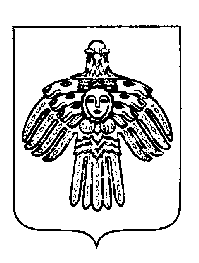 «ПЕЧОРА»  МУНИЦИПАЛЬНÖЙ  РАЙОНСААДМИНИСТРАЦИЯ ПОСТАНОВЛЕНИЕ ШУÖМПОСТАНОВЛЕНИЕ ШУÖМПОСТАНОВЛЕНИЕ ШУÖМ« 24 »  июля   2019 г.г. Печора,  Республика Коми       № 811Об организации деятельности, направленной на реализацию национальных, федеральных и региональных проектов в муниципальном образовании муниципальном районе «Печора»И.о. главы муниципального района – руководителя администрацииС. П. Кислицын            Паншина Н. Н.-глава муниципального района - руководитель администрации муниципального района «Печора», руководитель межведомственной рабочей группы.Матюгина Н.А.-Заместитель начальника отдела экономики и инвестиций администрации муниципального района «Печора», секретарь межведомственной рабочей группы.Члены межведомственной рабочей группы:Члены межведомственной рабочей группы:Члены межведомственной рабочей группы:Анищик В.А.-заместитель руководителя администрации муниципального района «Печора»;Василевич С.В.-заведующий сектором по социальным вопросам администрации муниципального района «Печора»;Гапонько В.В.-глава сельского поселения «Каджером» (по согласованию);Горбунов С.В.-руководитель администрации городского поселения «Путеец» (по согласованию);Гулько А.М.-начальник Управления образования администрации муниципального района «Печора»;Дубинин А. В.-заведующий сектором по физкультуре и спорту администрации муниципального района «Печора»;Дячук Т. И.-руководитель администрации городского поселения «Кожва» (по согласованию);Канев Г.А.-руководителя представительства МОД «Коми войтыр» (по согласованию);Карельская М.К.-депутат Государственного Совета Республики Коми IV созыва (по согласованию);Кузьмина Е.Г.-заместитель руководителя администрации муниципального района «Печора»;Любчик А.Б.-заведующий сектором городского хозяйства и благоустройства администрации муниципального района «Печора»;Ненахов Ф.И.-председатель Совета муниципального района «Печора» (по согласованию);Писарева Е.Ю.-заместитель руководителя администрации муниципального района «Печора»;Потапова К.К.-начальник Управления культуры администрации муниципального района «Печора»;Прошева Л.В.-директор ГБУ РК «Центр по предоставлению государственных услуг в сфере социальной защиты населения города Печоры» (по согласованию);Рахматова М.К.-главный врач ГБУЗ РК «Печорская ЦРБ» (по согласованию);Рочева А.А.-начальник бюджетно-финансового отдела администрации муниципального района «Печора»;Собянина А. М.-начальник отдела экономики и инвестиций администрации муниципального района «Печора»;Угловская И.А.-начальник Управления финансов муниципального района «Печора»;Умеренкова Л.Н.-начальник отдела правовой работы администрации муниципального района «Печора»;Шабанов А.И.-глава городского поселения «Печора» - председатель Совета поселения (по согласованию);Ширманова Н.А.-и. о. директора ГУ РК «Центр занятости населения г. Печора» (по согласованию).